Основное общее образование (9 класс)Краткие итоги ГИА-9 в 2019 году	Количество учащихся девятых классов в 2019 году в Кондинском районе составило 416 человек.Участие в государственной итоговой аттестации по программам основного общего образования в форме ОГЭ приняли 361 выпускник (87,6%), в форме ГВЭ – 51 выпускник (12,4%). Не допущены к прохождению государственной итоговой аттестации 4 учащихся (0,9%): - в форме ОГЭ: МБОУ Междуреченская СОШ (2 учащихся) (не прохождение образовательной программы);- в форме ГВЭ: МКОУ Половинкинская СОШ (1 учащийся) (не прохождение образовательной программы); МБОУ Междуреченская СОШ (1 учащийся) (по болезни не принято участие в итоговом собеседовании по русскому языку).Впервые в 2019 году выпускники 9-ых классов для участия в ГИА должны были, кроме освоения образовательной программы,  успешно пройти итоговое собеседование по русскому языку. Из общего количества учащихся 9-ых классов в собеседовании приняли участие 415 человек (одна ученица по болезни не приняла участие). Все 415 человек успешно прошли данное испытание.	Во время основного периода было задействовано 10 пунктов проведения экзаменов (ППЭ) для проведения ОГЭ, 9 ППЭ для проведения ГВЭ. Видеонаблюдение в ППЭ осуществлялось в штабе. Все ППЭ оборудованы металлоискателями. 9 ППЭ из 10 были оборудованы  средствами подавления сигналов сотовой связи. Изменений по технологии печати, сканирования экзаменационного материала в 2019 году не было. Экзаменационный материал поступал в муниципалитет, рассылался в ППЭ, принимался из ППЭ после экзамена и направлялся на обработку в РЦОИ в соответствии с установленными требования по защищенному каналу связи. Требования по отправке экзаменационного материала не позднее 17.00 часов экзаменационного дня - соблюдалось. Нарушений Порядка проведения экзаменов, утвержденного приказом Министерства просвещения РФ не выявлено.В период проведения основного этапа проведения ГИА в ППЭ, расположенном на базе МКОУ Половинкинская СОШ и МБОУ Междуреченская СОШ присутствовали представители Обрнадзора ХМАО-Югры. Нарушений в процессе организации и проведении ГИА не установлено.Для организации и проведения экзаменов были привлечены 342 человека,  кроме того для охраны правопорядка на прилегающей к ППЭ территории в каждом ППЭ присутствовали представители ОМВД, для организации медицинского обслуживания во всех ППЭ присутствовали медицинские работники. Работники ППЭ прошли обучение на региональной площадке moodl .  В качестве Членов ГЭК к работе в ППЭ были привлечены руководители образовательных организаций. Мониторинг  проведения ГИА-9 вели 48 региональных общественных наблюдателей.                                                                                                                                                                                                          По некоторым учебным предметам результаты (средний балл, качественная успеваемость) относительно прошлого учебного года изменились в сторону улучшения литература, русский язык, физика и информатика и ИКТ.  Качество знаний (100%) показали выпускники по учебному предмету «литература», более 80% качества знаний показали выпускники по следующим учебным предметам:  «русский язык» - 86,14%,  «английский язык» – 83,33.       Государственная итоговая аттестация по программам основного общего образования в 2019 году.Выпускникам 9-х классов для получения аттестата об основном общем образовании необходимо успешно сдать 4 экзамена: по двум обязательным учебным предметам «математика», «русский язык», а также два учебных предмета по выбору («иностранный язык», «информатика и ИКТ», «физика», «химия», «биология», «история», «обществознание», «литература», «география»).Традиционно самым выбираемым является «обществознание» (58%/61%), вторым по популярности стал учебный предмет  «информатика и ИКТ» (37/36%), далее «география» (39%/33%), «физика» (15%/14%). По предмету «биология» уменьшилось количество выпускников, выбираемых данный предмет на 6%. К числу учебных предметов, которым отдают наименьшее предпочтение выпускники относятся: история (8%/5%), литература (2%/4%), иностранный язык (1%/1%). Активность выбора предметов выпускниками в 2018, 2019 годах в разбивке по образовательным организациям:Итоговая аттестация в Кондинском районе проходила в основной период и в дополнительный (сентябрьский) период.В дополнительные сроки основного периода были повторно допущены к прохождению ГИА выпускники, получившие на экзаменах не более двух неудовлетворительных результатов по учебным предметам, отсутствовавшие на экзамене по уважительной причине:Количество выпускников, не прошедших ГИА в основной период (получивших более трех неудовлетворительных результатов на экзаменах, получившие неудовлетворительный результат в основные и дополнительные экзаменационные дни основного периода, отсутствовавшие на экзаменах по уважительным причинам) и допущенных к ГИА в дополнительный (сентябрьский) период в сравнении за два учебных года увеличилось на 15 человек. В 2017-2018 учебном году количество выпускников составило 0,8%, 2018-2019 учебном году – 4,7%.В  данную категорию вошли выпускники следующих школ: - 2017-2018 учебный год МКОУ Юмасинская СОШ – 1 выпускник, МКОУ Леушинская СОШ – 2 выпускник; по учебным предметам: математика, обществознание, география, информатика.- 2018-2019 учебный годМеждуреченская СОШ – 7 выпускников, МКОУ Леушинская СОШ -  2 выпускника, МКОУ Кондинская СОШ – 1 выпускник, МКОУ Болчаровская СОШ – 1 выпускник, МКОУ Алтайская СОШ – 1 выпускник, МКОУ Луговская СОШ – 2 выпускника, МКОУ Шугурская СОШ – 1 выпускник, МКОУ Половинкинская СОШ – 2 выпускника; по учебным предметам: русский язык, математика, биология, география, информатика и ИКТ, история, обществознание.Все повторно допущенные к прохождению ГИА получили на экзаменах положительные оценки.Количество участников,  средняя отметка, показатель качества  по общеобразовательным предметам в  форме ОГЭ в разрезе по учебным предметам в 2019 годуКачество знаний (100%) показали выпускники по учебному предмету «литература», более 80% качества знаний показали выпускники по следующим учебным предметам:- «русский язык» - 86,14%- «английский язык» – 83,33.Количество участников,  средняя отметка, показатель качества  по общеобразовательным предметам в  форме ОГЭ в разрезе образовательных учреждений Кондинского района в 2019 годуСредняя отметка при сдаче предметов по выбору в 2017, 2018, 2019 годах в форме ОГЭСравнительный анализ, полученных выпускниками 9-х классов отметок по учебным предметам «русский язык», «математика» в 2017, 2018, 2019 годахСравнительный анализ, полученных выпускниками 9-х классов, отметок по учебным предметам из числа предметов по выбору в 2017, 2018, 2019 годахРейтинг школ по показателю средний балл. Русский языкСредний балл по округу - 4,3. Выше регионального показателя  результаты Алтайской, Кондинской, Чантырской, Мулымской, Морткинской,  Куминской школ. Средний балл по району составил 4,19 балла. В сравнении с 2017-2018 учебным годом средний балл повысился на 0,11.  Наивысший средний бал по району в Алтайской СОШ (4,66 балла). В течение последних трех учебных лет зафиксировано увеличение среднего балла в Кондинской, Мулымской, Куминской и Ягодинской школах. Ниже районного показателя результаты в Междуреченской, Болчаровской, Ягодинской, Юмасинской, Ушьинской, Половинкинской,  Шугурской школах. Самый низкий средний бал (3,75) в Луговской школе. Относительно результата за 2017-2018 учебный год результат в Луговской СОШ ухудшился на 0,38 балла. Рейтинг школ по показателю качественной успеваемости по русскому языкуПоказатель качественной успеваемости (средний по округу) составил 88%.По району качественный показатель повысился в сравнении с 2017-2018 учебным годом на 7%, однако, несмотря на данное повышение, относительно регионального уровня показатель 2018-2019 учебного года ниже на 2%. 100% показатель третий год подряд в двух школах района Мулымской и Чантырской. В Алтайской СОШ 100% был достигнут в 2016-2017 и 2018-2019 учебном году. Также стопроцентное качество успеваемости у выпускников Куминской школы, при этом относительно прошлого учебного года результат улучшен на 20%.  Результат от 91% до 97% показали выпускники Морткинской, Кондинской, Ушьтнской и Леушинской школ. Выше районного результат в Ягодинской школе. Выпускники Междуреченской школы показали результат ниже районного на 0,1%.Прослеживается снижение результатов в течение трех лет в Половинкинской (со 100% до 71%)  и Луговской школах (с 78% до 69%). В Луговской школе самый низкий % качественной успеваемости по русскому языку (69%).Рейтинг школ по показателю средний балл. МатематикаСредний балл по округу и району - 3,6. В течение четырех учебных лет средний бал по району остается в диапазоне 3,5 баллов:- 2015-2016 учебный год – 3,5 балла         - 2016-2017 учебный год – 3,48 балла- 2017-2018 учебный год – 3,5 балла         - 2018-2019 учебный год – 3,47 балла.Увеличение среднего балла произошло в  двух учреждениях: Юмасинской и Междуреченской школах. Количество школ района, в которых прослеживается положительная динамика в течение нескольких лет подряд значительно сократилось. В 2017-2018 учебном году таких учреждений было семь; в 2016-2017 учебном году - девять. Школой-лидером по данному показателю стала Морткинская школа, результат, показанный в текущем учебном году равен результату 2016-2017 учебного года, при этом увеличение относительно прошлого года (2017-2018) составило 0,25 балла. Средний балл выше регионального в Морткиннской и Чантырской школах.Стабильное снижение зафиксировано в Шугурской и Половинкинской школах. Самый низкий средний балл по математике в Половинкинской СОШ (3,05), за три учебных года средний балл в данном учреждении снизился на 0,76 балла. Рейтинг школ по показателю качественной успеваемости по математикеПоказатель качественной успеваемости по округу – 59,23%. Показатель качественной успеваемости по району в 2019 году составил 40,72%, снижение относительно 2018 года составило 4,76%. Наивысший показатель в Морткинской СОШ (83,87%), на втором месте Чантырская СОШ. Качественная успеваемость в Морткинской школе в сравнении с 2017-2018 учебным годом составило 35,23%, при этом относительно 2016-2017 учебного года – 7,21%; результат выпускников последних двух лет в Чантырской школе одинаковый – 66,66%.  Результат выше районного в Мулымской, Ушьинской, Кондинской, Куминской школах, однако в сравнении с прошлым учебным годом результат ниже. % качественной успеваемости Междуреченской школы выше районного и в течении трех лет увеличился на 11,02%. Также увеличился данный показатель в Юмасинской школе с  20% (2017 года) до 37,5% (2019 года).Значительное снижение качественной успеваемости относительно 2017-2018 учебного года произошло в Алтайской школе (55,55%) и Половинкинской школе (66,84%). При этом самый низкий показатель данного критерия  в Половинкинской школе (5,88%). Рейтинг школ по показателю средний балл предметов по выбору, показатель качества:ФИЗИКАСредний показатель качества по данному учебному предмету в округе  составил – 56,01%, по району – 33,33% (выше  уровня 2018 года на 3,92%). Юмасинская, Чантырская, Мулымская и Болчаровская СОШ показали 100%, а в Леушинскойи Ягодинской СОШ  результат - 0% качества.  При этом выпускники Чантырской школы в течении трех лет (2017-2018-2019) показывают стопроцентное качество. По Междуреченской школе процент качества знаний за последние три года очень резко изменялся: в  2018 году  увеличился  более чем на 70% и снизился в 2019 году на 56,19%. Три учреждения (Междуреченская, Морткинская, Кондинская школы) показали результат ниже 50%. Выпускники дву школ (Леушинская и Ягодинская школы) показали качество 0%, в 2018 году таких организаций было 5. Средний балл по району составил 3,4, увеличился относительно прошлого года на 0,11 балла. По округу - 3,7. Наивысший балл в Юмасинской школе – 5. Выпускники Юмасинской и Болчаровской школ улучшили показатель предыдущих двух лет на 2 балла и на 1 балл соответственно.Средний балл в диапазоне от 3 баллов до 3,33 балла в следующих школах (в порядке уменьшения): Морткинская, Кондинская и Ягодинская, Леушинская школа. ИНФОРМАТИКАСредний балл по району – 3,68 в сравнении с 2017-2018 учебным годом увеличился на 0,2балла. В течение 2017-2019 годов выпускники Морткинской и Чантырской СОШ показывают один из лучших результатов в районе. Однако относительно своих собственных результатов наблюдается как повышение так и понижение. Кроме того, результат этих двух учреждений значительно выше регионального показателя. Ниже окружного, но выше районного средний балл в Ягодинской и Междуреченской школах.  В Леушинской, Половинкинской и Шугурской школах наблюдается стабильное снижение среднего балла. Последнее место в рейтинге занимает Шугурская СОШ. Показатель качества по округу – 61,43%, по району – 54,47 (увеличение относительно 2017-2018 учебного года на 0,63%). Стопроцентного качества по информатике достигли учащиеся Чантырской школы (2016-2017, 2017-2018, 2018-2019 уч.годы). Значительное повышение качественной успеваемости в Морткинской школе – на 38,58%; в Ягодинской - на 25%. Результат данных образовательных учреждений выше окружного значения. В Междуреченской СОШ относительно прошлого учебного года результат остался на том же уровне.  Качество знаний ниже 50% показали выпускники Леушинской, Половинкинской и Шугурской школ. В Шугурской школе – 0%.ИНОСТРАННЫЙ ЯЗЫКАнглийский язык	Иностранный язык не относится к учебным предметам, которые выбирет наибольшее количество выпускников. Традиционно данный предмет сдают выпускники Междуреченской и Морткинской школ. Средний балл по округу – 4,2, по району - 4,0. Средний балл по округу и району остлся без изменений в сравнении с прошлым учебным годом (2017-2018).Выпускники Морткинской школы показали лучший результат – 4,25. В Междуреченской школе за два учебных года средний балл идет на уменьшение. Снижение составило В 2018 году 0,66 балла,  в 2019 еще на 0,25 балла, общее снижение почти 1 балл (0,91). Показатель качества знаний по округу – 83,33%, по району – 79,83. В Морткинской школе качество – 100%. В Междуреченской школе  относительно результата 2017 и 2018 годов произошло увеличение на 8,34%.БИОЛОГИЯСреднирй балл в округе по учебному предмету «биология» также как и в прошлом году  - 3,5. По Кондинскому району увеличился на 0,02  и составляет – 3,43. За период  с 2017 года по 2019 год средний бал увеличился на 0,12 балла. Самый высокий средний балл по району достигнут в Морткинской школе – 3,71. Стабильное увеличение среднего балла зафиксировано в Морткинской, Кондинской, Куминской и Междуреченской школах.  Средний балл в Половинкинской СОШ остался на уровне 2018 года. В Мулымской СОШ относительно результата 2018 года снижение на 1 балл. Снижение в течение двух учебных лет прослеживается в Шугурской, Алтайской, Болчаровской и Луговской школах.	Средний показатель качества по району – 37%. По округу – 46,31%. Наивысший показатель качества показали выпускники Кондинской школы (62,5%). Постепенное повышение качества знаний наблюдается в Кондинской, Морткинской, Междуреченской школах. Значительное снижение качественной упеваемости в Ушьинская СОШ (8,34%),  Болчаровская СОШ (75%), Мулымской СОШ (50%), Алтайская СОШ (50%), Леушинская СОШ (40%), Шугурская и Луговская СОШ (33%).ХИМИЯСредний балл по району, состави 4,05. Максимальный бал (5) у выпускников Куминской СОШ торой год подряд. Далее в рейтинге по району результат Кондинской СОШ (4,66 балла) также второй год подряд. Результат выпускников Морткинской школы и Луговской школы относительно прошлого учебного года ухудшился: Морткинская СОШ  на 0,19 балла, Луговской СОШ на 1,25 балла. Средний бал стал выше прошлогоднего в Междуреченской СОШ (0,4), Леушинской СОШ (0,16). Выше окружного средний балл в Куминской, Кондинской, Морткинской, Междуреченской СОШ. В четырех учреждениях (Леушинская, Луговская, Шугурская и Алтайская школы) результат ниже уровня муниципалитета. Самый низкий результат в Шугурской школе (второй год подряд), Алтайской школе - 3 балла.Средний показатель качества по району – 62,5%. Показатель качества по району меньше округжного на 13,5% и относительно прошлого учебного года результат ухудшился на 10,83%. Ниже районного уровня показатель качества в Междуреченской, Леушинской, Шугурской и Алтайской школах. Значительное снижение качества знаний показали выпускники Луговской (75%) и Алтайской (10%) школ. В Шугурской школе в течение 2018 и 2019 года качество составляет  0%.ГЕОГРАФИЯСредний показатель качества по округу – 54,6%. По району – 45,32% (на 4,27% меньше показателя 2018 года). Выше окружного значения результат в Алтайской, Мулымской, Ушьинской, Кондинской и Куминской СОШ. 100% показатель качества в Алтайской школе, улучшился результат на 66,67%. В остальных учреждениях района наблюдается снижение качества успеваемости. Не сохранили свои позиции относительно 2018 года (100%) Мулымская и Чантырская школы. В Болчаровской школе показатель качества снизился на 68,89%, в Половинкинский школе на 80%. В Ягодинской и Половинкинской школах показатель качества составляет 0%.Средний бал по округу – 3,6, по району – 3,53. Относительно прошлого учебного года средний балл уменьшился на 0,4. Наивысший результат (4,25) у Алтайской СОШ, второй результат у Мулымской и Морткинской СОШ (4,0), в тройке лидеров Ушьинская СОШ (3,92). В трех учреждениях средний балл за два последних года остается без изменений: Кондинская и Куминская школы. В нескольких учреждениях учреждениях (Ушьинская, Луговская Ягодинская и Половинкинская   СОШ)  ежегодно происходит снижение среднего балла. Самый низкий балл в Ягодинской и Половинкинской   СОШ – 3 балла.ЛИТЕРАТУРАПо учебному предмету «Литература» средний балл по району – 4,77, по округу – 4,6. Максимальный результат показали выпускники Кондинской, Болчаровской и Морткинской школы (5 баллов), в Междуреченской средний балл выше среднего балла по округу на 0,62. Ниже окружного средний балл на 0,1 средний балл в Куминской СОШ. Результат 2019 года во всех учреждениях выше результата 2018 года.Показатель качества  в районе составляет – 100%. Результат по району выше окружного всего на 7,32%. ОБЩЕСТВОЗНАНИЕСредний показатель качества  по району – 44,07%; по округу – 50,02%. Стопроцентный показатель качества в Леушинской СОШ. Из числа учреждений, показавших результат выше окружного значения, стабильное повышение качества прослеживается в Алтайской, Половинкинской СОШ. Также рост качества знаний зафиксирован в Юмасинской СОШ. Ниже районного показатель качества в Юмасинской, Междуреченской, куминской, Мулымской, Ушьинской и луговской школах. 9,09% результат выпускников Луговской СОШ.  Средний балл по району - 3,47, что на 0,3 балла ниже окружного. Ниже районного показатель «средний балл» в Междуреченской, Кондинской, Юмасинской, Куминской, Мулымской, Ушьинской, и Луговской школах.  	Самый высокий средний балл в Леушинской школе – 4. Значительное снижение относительно прошлого учебного года в Шугурской СОШ (0,67%). Самый минимальный средний балл по району в Луговской СОШ.ИСТОРИЯ	Средние статистические показатели по учебному предмету «история» по району ниже показателей по округу на 0,16 балла и на 11,51% качества знаний. Результат 2019 года снизился относительно результата 2018 года.Средний балл по району - 3,44. Самый высокий средний балл в Шугурской, Адтайской, Половинкинской СОШ (4), Половинкинская школа второй год подряд в тройке лидеров. Результат Морткинской СОШ также выше регионального. Немного ниже показателя по району в Междуреченской школе – на 0,04 балла.В Мулымской, Куминской и Ягодинской школах средний балл – 3.Средний показатель качества знаний по району составил в 37,03%. 100% показатель качества в Шугурской и Алтайской школах. Выпускники Морткинской школы показали результат в 75%. % качества знаний в Половинкинской школе снизился в сравнении с 2018 годом на 50%. Также значительное снижение качества знаний в Междуреченской школе – 36,67%. После 100% результата в 2018 году Куминской СОШ, в 2019 году качественная успеваемость составила 0%. Выпускники Ягодинской СОШ за три года впервые выбрали данный учебный предмет для сдачи экзамена, результат – 0% качества знаний. Итоги государственной итоговой аттестации за курс основного общего образования в  форме ГВЭВ государственной итоговой аттестации в форме государственного выпускного экзамена по русскому языку и математике  приняли участие 51 выпускников 9-х классов Кондинского района. Один выпускник (Междуреченская СОШ) сдавал предмет по выбору (информатика):Среднее полное общее образование 11(12) классГосударственная итоговая аттестация в 11 классах в форме ЕГЭ 2019 годОсновной период ЕГЭ в 2019 году в Кондинском районе прошел без серьезных сбоев, средние тестовые баллы по предметам незначительно отличаются от прошлогодних, наибольший рост отмечается по профильной математике, информатике и ИКТ, английскому языку. В 2019 году в ГИА выпускников 11(12)классов к ГИА было  допущено 167 выпускников. Все выпускники проходили ГИА в форме единого государственного экзамена. Анализ итогов ЕГЭ в 2019 году проведен традиционно по четырем показателям:Активность выпускников в выборе предметов.Уровень освоения образовательного стандарта.Средний тестовый балл, наивысший тестовый балл, не преодолевшие  порогового значения,  процент выпускников, набравших  до 60 баллов, от 61 до 80 баллов, от 81 до 100 баллов в разрезе средних общеобразовательных школ Кондинского района.Уровень освоения образовательного стандарта для получения профессионального образования.Показатель активности выпускников в выборе предметов (сдававших три и более) отражает процент выпускников, ориентированных на получение профессионального (преимущественно высшего) образованияРейтинг активность выпускников в выборе предметов (3 и более) в 2019 году в сравнении с 2018, 2017, 2016, 2015 годомАктивность участия выпускников в ЕГЭПроцент выпускников, выбиравших три и более предмета уменьшился по сравнению с прошлым годом на (5%). 100% выпускников выбирали три и более предмета в Морткинской, Алтайской, Чантырской, Мулымской Шугурской школах. Положительная  динамика показателя наблюдается в Морткинской, Половинкинской, Мулымской школах. Доля выпускников, сдававших ЕГЭ по данному учебному предмету (в динамике за 5лет)Рейтинг популярности предметов несколько изменился относительно предыдущих лет.  На вторую позицию по популярности  поднялся предмет «биология». Уменьшился процент выпускников, выбравших обществознание и физику, увеличился по сравнению с прошлым годом процент выпускников, выбирающих биологию, химию, историю. Процент выпускников, выбравших для сдачи предмет «английский язык»   занимает последнюю позицию. Уровень освоения образовательного стандартаПоказатель «уровень освоения образовательного стандарта» понизился относительно прошлого года на 1,2% . Два выпускника (Болчаровская и Междуреченская СОШ) не сдали экзамен по математике (базовый уровень), один выпускник Кондинской СОШ не сдал экзамен по русскому языку РУССКИЙ ЯЗЫКСравнительные данные о результатах ЕГЭ по русскому языку в разрезе образовательных учреждений (24)Рейтинг по показателю средний тестовый балл (русский язык)Данный показатель  не изменился относительно прошлого года и составил 68 баллов.  Лидерами  по данному показателю являются Юмасинская и Чантырская и Половинкинская СОШ,   В тройку лидеров так же входят Алтайская и Морткинская школы. Выше среднего по району так же показатель в Леушинской и Междуреченской школах, показатель Куминской СОШ равен среднему показателю по району. Во всех остальных школах показатель ниже среднего по району.  Самый низкий средний балл в Болчаровской СОШ. Наблюдается снижение данного показателя относительно 2018 года в  Междуреченской, Леушинской, Куминской, Луговской и Кондинской  школах. В большинстве школ наблюдается положительная динамика показателя, в Болчаровской СОШ показатель на уровне прошлого года.  Рейтинг по показателю наивысший тестовый балл (русский язык)Лидерами по данному показателю в 2019 году  являются Междуреченская, Чантырская и Алтайская  СОШ, самый низкий показатель в Болчаровской  школе. Положительная динамика показателя наблюдается  в большинстве школ района.Рейтинг по показателю количество (%) выпускников, набравших70 и более баллов (русский язык)Лидером в данном показателе является Мулымская СОШ, 100% выпускников которой набрали 70 и более баллов. Средний показатель по району 4%,  что на 3 % ниже  показателя 2018 года. Показатель выше  районного  в большинстве школ кроме Леушинской, Луговской, Кондинской и Болчаровской. МАТЕМАТИКАСравнительные данные о результатах ЕГЭ по математике (профильный уровень(27))Рейтинг по показателю средний тестовый балл (математика профильная)Экзамен на профильном уровне в 2019 году сдавали 60 выпускников (36%), все участники экзамена преодолели минимальное пороговое значение. Средний бал повысился  относительно 2018 года на 11 % и составил 57 баллов. Показатель выше районного у половины СОШ: Чантырской, Морткинской, Леушинской, Кондинской,  Мулымской школах, средний балл Междуреченской СОШ совпадает с районным показателем. Повышение показателя среднего балла относительно прошлого года произошло в большинстве школ кроме Шугурской, Половинкинской и Болчаровской СОШ. В Луговской школе показатель не изменился относительно прошлого года.  Рейтинг по показателю наивысший тестовый балл (математика профильная)Лидерами по данному показателю являются Междуреченская и Куминская СОШ,  самый низкий показатель (как и в прошлом году) в Болчаровской СОШ. Положительная динамика показателя наблюдается в большинстве школ. 70 и более баллов набрали 14 (23%) выпускников, что выше показателя прошлого года на 12%.Количество выпускников, набравших от 61 до 80 баллов – 21 человек (35), что выше прошлогоднего  показателя на 15%.Математика (базовый уровень)Рейтинг качественной успеваемости по математике (базовый уровень)100% качество в Морткинской, Чантырской, Алтайской, Половинкинской и Шугурской школах. Показатель выше среднего по району и кроме того в Леушинской  и Куминской  школах. Отрицательная динамика показателя относительно 2018 года наблюдается  в Куминской, Леушинской, Междуреченской, Кондинской, Луговской и Юмасинской школах. 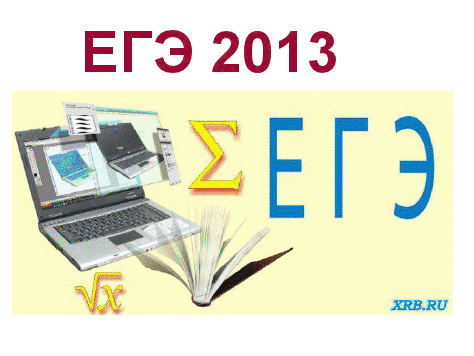 ИНФОРМАТИКАСравнительные данные о результатах ЕГЭ по информатике(40)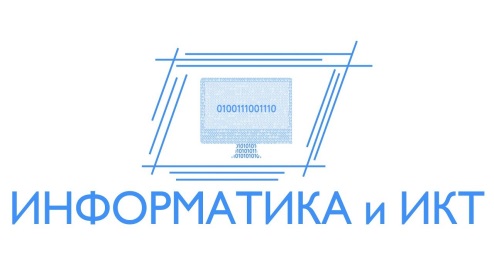 Рейтинг по показателю средний тестовый балл (информатика)Средний балл по району увеличился  по сравнению с  прошлым  годом на 8%, показатель выше районного и окружного   в Ушьинской, Междуреченской и Куминской СОШ. Лучший результат показал  выпускник Куминской СОШ – 81 балл.БИОЛОГИЯСравнительные данные о результатах ЕГЭ по биологии (36)Рейтинг по показателю средний тестовый балл (биология)По сравнению с прошлым годом средний тестовый балл уменьшился  на 4%, показатель выше районного  в Юмасинской, Луговской, Мулымской, Чантырской, Кондинской и Куминской школах. Повышения показателя относительно прошлого года только в Чантырской и Шугурской школах. Самый низкий показатель (кроме того, ниже минимального порогового значения) в Болчаровской и Леушинской школах.Рейтинг по показателю наивысший тестовый балл (биология)Лидером по данному показателю является Чантырская школа. Положительная динамика данного показателя наблюдается Чантырской, в Междуреченской и Шугурской школах. ИСТОРИЯСравнительные данные о результатах ЕГЭ по истории (32)Рейтинг по показателю средний тестовый балл (история)В сравнении с прошлым годом средний по району показатель увеличился   на 4 балла. Лидером по предмету история является Половинкинская школа, средний балл выше районного показателя кроме того у Шугурской СОШ, показатель Междуреченской равен среднему баллу по району. Положительная динамика показателя относительно прошлого года только в Морткинской СОШ. Рейтинг по показателю наивысший тестовый балл (история)Лидером по данному показателю является, как и в прошлом году,  Междуреченская школа, на втором и третьем месте Алтайская и Половинкинская школы соответственно.ЛИТЕРАТУРАСравнительные данные о результатах ЕГЭ по литературе (32)Рейтинг по показателю средний тестовый балл (литература)Средний показатель по району уменьшился относительно прошлого года на 12%. В экзамене принимали участие выпускники только двух школ.ХИМИЯСравнительные данные о результатах ЕГЭ по химии (36)Рейтинг по показателю средний тестовый балл (химия)Самый высокий показатель среднего балла в   Чантырской. Относительно прошлого года показатель в среднем по району уменьшился на 3 балла. Показатель выше районного в Чантырской, Юмасинской, Куминской, Кондинской иЛуговской школах. Положительная динамика показателя только в Чантырской школе.  Более 70 баллов набрали 4  выпускник,  что составило 15% ( в прошлом году 28%) от общего числа.  Не набрали минимального порогового значения два выпускника (Междуреченская СОШ  и  Леушинская СОШ). Рейтинг по показателю наивысший тестовый балл (химия)Лидером по данному показателю является Чантырская  школа, на втором Кондинская, на третьем Междуреченская и Куминская  школы, самый минимальный результат (ниже порогового значения) в Леушинской школе. Положительная динамика показателя только в Чантырской школе, выпускница которой набрала максимальное количество баллов. 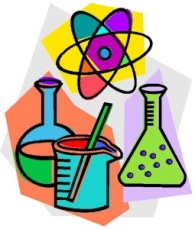 ИНОСТРАННЫЙ ЯЗЫКСравнительные данные о результатах ЕГЭ по английскому языку(20)В экзамене по английскому языку, принимали участие  3 выпускника. Лидером  является Чантырская  школа, самый низкий показатель в Леушинской школе.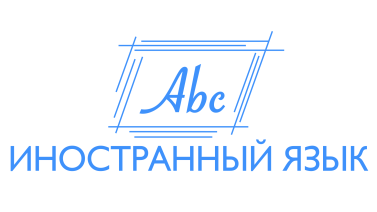 ГЕОГРАФИЯСравнительные данные о результатах ЕГЭ по географии (37)В 2018 году экзамен по географии сдавали пять  выпускников из трех школ. Лучший результат в Половинкинской школе, самый низкий в Луговской.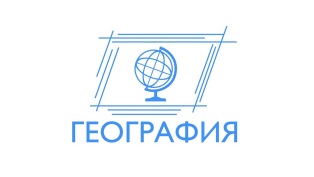 ОБЩЕСТВОЗНАНИЕСравнительные данные о результатах ЕГЭ по обществознанию (42)Рейтинг по показателю средний тестовый балл (обществознание)Средний балл по району повысился по сравнению с прошлым годом -  на 4%. Лидером является Мулымская школа,  показатель выше среднего по району в Мулымской, Междуреченской, Чантырской, Куминской школах, в Алтайской СОШ показатель равен среднему по району. Самый низкий балл в Шугурской  школе, однако результат имеет значительную положительную динамику относительно прошлого года.  Рейтинг по показателю наивысший тестовый балл (обществознание)Лидером по данному показателю является Алтайская СОШ, на втором и третьем месте  Междуреченская и Мулымская СОШ соответственно,  самый низкий показатель в Шугурской СОШ. Относительно прошлого года положительная динамика показателя наблюдается в  большинстве школ, снижение показателя только  в Леушинской школе, а в Мулымской показатель не изменился относительно   прошлого года.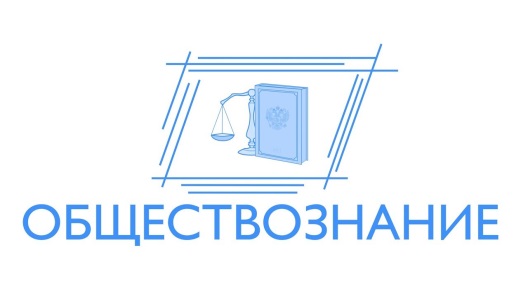 ФИЗИКАСравнительные данные о результатах ЕГЭ по физике (36)Рейтинг по показателю средний тестовый балл (физика)Средний показатель по району  увеличился  по сравнению с прошлым годом на 1 балл.  Положительная динамика показателя наблюдается только  в Морткинской школе. В районе, так же как и в прошлом году, только один выпускник (Междуреченская СОШ), который набрал более 70 баллов.Рейтинг по показателю наивысший тестовый балл (физика)Наивысший тестовый бал набрал выпускник  Междуреченской СОШ, самый низкий результат  у выпускника Болчаровской  СОШ. В Междуреченской и Морткинской СОШ   положительная динамика  показателя, в Леушинской и Болчаровской школах наивысший балл ниже показателя прошлого года.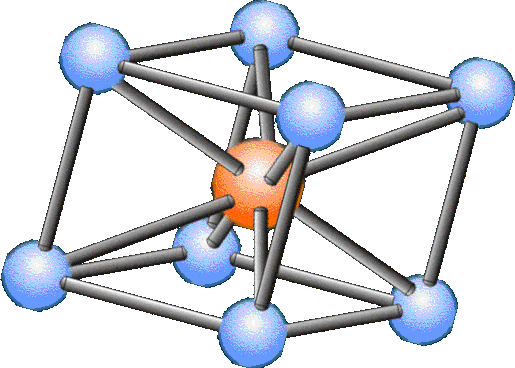 Уровень освоения образовательного стандарта для получения профессионального образованияДанный показатель отражает % выпускников, получивших на экзамене по выбору количество баллов не ниже установленного Рособрнадзором минимума и соответственно не продолживших дальнейший образовательный маршрут по намеченному пути. Количество выпускников, не преодолевших порогового значения на экзаменах по выбору в 2019По сравнению с прошлым годом данный показатель значительно (в 3,5 раза) уменьшился. Кроме того, в перечне предметов, по которым выпускники Кондинского района не набрали в 2019 году  минимального порогового значения остались только предметы: «обществознание»,  «биология»,  «химия», «физика».  Средний балл ЕГЭ в 2019 годуНаблюдается  повышение показателя среднего балла относительно прошлого года  по большинству предметов, кроме предметов «химия», «биология»,  «литература», по русскому языку показатель остался на уровне прошлого года. Районный показатель выше окружного по предметам: «математика (профильный уровень)», «информатика и ИКТ», «история», «география», «обществознание».Снижение показателей ЕГЭ 2019 в сравнении с ЕГЭ 2018, 2017, 2016, 2015, 2014 годами«Лидером»  по снижению показателей является Леушинская школа. Реально хорошие результаты (с точки зрения данного показателя) в Юмасинской и Мулымской школах, у которых нет снижения показателей относительно прошлого года и не по одному предмету нет результата ниже  среднего районного показателя. Относительно благополучная ситуация (с точки зрения данного показателя) в Чантырской, Алтайской и Половинкинской  школах.Расчет целевого показателя в расчете на 2 обязательных предмета  (соотношение 10%  лучших школ к 10% худших)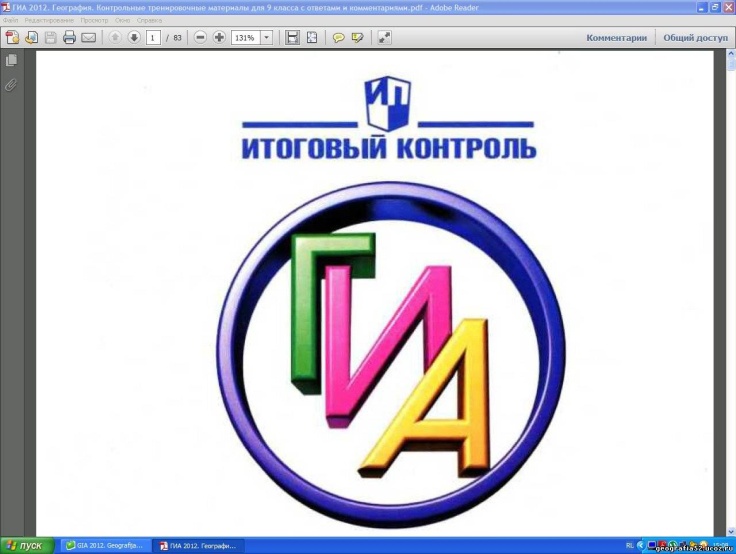 Предмет2019ОкругОбразовательные организации, показавшие высокие результаты по районуРусский язык4,194,28Алтайская СОШ (4,66), Кондинская СОШ, Чантырская СОШ (4,50), Мулымская СОШ (4,44)Математика3,433,64Морткинская СОШ (4,03), Чантырская СОШ (3,66), Кондинская СОШ (3,56)Физика3,43,67Юмасинская СОШ (5,0), Болчаровская СОШ, «Ушьинская СОШ», Чантырская СОШ, Мулымская СОШ (4,0), Шугурская СОШ (3,5)Химия4,054,10Куминская СОШ (5,0), Кондинская СОШ (4,66), Морткинская СОШ (4,14)Информатика и ИКТ3,633,81Морткинская СОШ (4,25), Чантырская СОШ (4,0), Ягодинская СОШ (3,75)Биология3,13,51Морткинская СОШ (3,71), Кондинская СОШ (3,68), Куминская СОШ (3,62)История (с ХХ веком)3,373,55Алтайская СОШ (4,0), Морткинская СОШ (3,75), Междуреченская СОШ (3,4)История (без ХХ века)3,63,91МБОУ Шугурская СОШ, МКОУ Половинкинская СОШ (4,0), Ягодинская СОШ (3,0)География3,513,63Мулымская СОШ, Морткинская СОШ (4,0), Ушьинская СОШ (3,92), Чантырская СОШ (3,75)Английский язык4,04,15Морткинская СОШ (4,5), Междуреченский (3,75)Обществознание3,363,53Леушинская СОШ (4,0), Алтайсская СОШ (3,75), Половинкинская СОШ, Морткинская СОШ (3,71)Литература4,774,61Кондинская СОШ,Морткинская СОШ, Болчаровская СОШ (5,0), Междуреченская СОШ (4,66), Куминская СОШ (4,5)иностранный языкиностранный языкобществознаниеобществознаниеисторияисториялитературалитератураинформатикаинформатикафизикафизикагеографиягеографиябиологиябиологияхимияхимия201820192018201920182019201820192018201920182019201820192018201920182019Юмасинская СОШ92%88%7%31%63%15%100%46%8%Чантырская СОШ77%100%11%17%33%17%56%83%22%Ягодинская СОШ67%63%25%17%50%33%37%42%25%33%8%Шугурская СОШ43%27%9%5%29%18%29%18%43%73%43%45%14%9%Междуреченская СОШ2%3%45%58%5%10%2%47%55%18%17%23%21%36%20%19%13%Морткинская СОШ6%70%45%13%3%78%52%29%5%7%38%23%8%23%Ушьинская СОШ100%46%8%86%100%14%46%Луговская СОШ74%69%9%9%13%25%13%52%75%13%6%17%25%Половинкинская СОШ69%41%15%11%35%59%38%23%38%65%Алтайская СОШ89%67%11%17%11%67%67%22%50%17%Куминская СОШ65%79%5%16%11%11%20%45%37%55%42%10%5%Леушинская СОШ29%14%4%75%62%17%14%38%57%21%33%17%33%Кондинская СОШ71%66%8%4%3%13%4%19%42%53%46%50%13%9%Болчаровская СОШ93%87%7%21%13%7%27%36%60%29%33%7%Мулымская СОШ100%11%11%11%78%44%22%22%Средний по району1%1%61%58%5%8%4%2%36%37%14%15%33%39%34%28%12%11%2017-2018 учебный год  (51 выпускник)2017-2018 учебный год  (51 выпускник)2017-2018 учебный год  (51 выпускник)2018-2019 учебный год (83 выпускника)2018-2019 учебный год (83 выпускника)2018-2019 учебный год (83 выпускника)Математика ОГЭМеждуреченская СОШ17Математика ОГЭКуминская СОШ3Математика ОГЭЛеушинская СОШ6Математика ОГЭЛеушинская СОШ11Математика ОГЭЛуговская СОШ5Математика ОГЭЛуговская СОШ6Математика ОГЭЮмасинская СОШ4Математика ОГЭЮмасинская СОШ1Математика ОГЭМорткинская СОШ4Математика ОГЭЯгодинская СОШ1Математика ОГЭКуминская СОШ1Математика ОГЭМеждуреченская СОШ29Математика ОГЭБолчаровская СОШ1Математика ОГЭБолчаровская СОШ2Математика ОГЭУшьинская СОШ1Математика ОГЭКондинская СОШ2Математика ОГЭУшьинская СОШ1Математика ОГЭПоловинкинмская СОШ7Математика ОГЭУшьинская СОШ1Математика ОГЭУшьинская СОШ1Математика ГВЭКондинская СОШ3Математика ГВЭБолчаровская СОШ1Математика ГВЭКондинская СОШ3Математика ГВЭШугурская СОШ1Русский язык ОГЭМеждуреченская СОШ1Русский язык ОГЭЛуговская СОШ2ФизикаЮмасинская СОШ2ФизикаЯгодинская СОШ1ФизикаКуминская СОШ1ФизикаЯгодинская СОШ1Биология Междуреченская СОШ6Биология Половинкинская СОШ2Биология Юмасинская СОШ1Биология Половинкинская СОШ2Биология Кондинская СОШ1Биология Половинкинская СОШ2Биология Морткинская СОШ1Биология Половинкинская СОШ2Биология Куминская СОШ1Биология Половинкинская СОШ2Информатика и ИКТМеждуреченская СОШ6Информатика и ИКТЛеушинская СОШ1Информатика и ИКТЛеушинская СОШ2Информатика и ИКТМеждуреченская СОШ1Информатика и ИКТМорткинская СОШ3Информатика и ИКТМеждуреченская СОШ1Информатика и ИКТКондинская СОШ1Информатика и ИКТМеждуреченская СОШ1ОбществознаниеМеждуреченская СОШ7ОбществознаниеЛуговская СОШ1ОбществознаниеЛеушинская СОШ2ОбществознаниеЮмасинская СОШ3ОбществознаниеЛуговская СОШ1ОбществознаниеЯгодинская СОШ1ОбществознаниеЮмасинская СОШ2ОбществознаниеМеждуреченская СОШ9ОбществознаниеБолчаровская СОШ1ОбществознаниеБолчаровская СОШ1География Междуреченская СОШ6География Леушинская СОШ1География Леушинская СОШ5География Луговская СОШ3География Луговская СОШ2География Междуреченская СОШ1География Юмасинская СОШ1География Алтайская СОШ1География Болчаровская СОШ1География Кондинская СОШ2География Алтайская СОШ1География Половинкинская СОШ1География Ягодинская СОШ1География Половинкинская СОШ1Химия---ХимияМеждуреченская СОШ1История Луговская СОШ1История Куминская СОШ1История Юмасинская СОШ1История Куминская СОШ1ПредметКол-во участников«2»«2»«3»«3»«4»«4»«5»«5»Качество знанийОбщая успеваемостьСредняя отметка по районуСредний тестовый баллПредметКол-во участниковЧел.%Чел.%Чел.%Чел.%Качество знанийОбщая успеваемостьСредняя отметка по районуСредний тестовый баллРусский язык361005013,8518952,3512233,886,141004,19Математика3610021459,2712434,35236,3840,721003,47Английский язык600116,67466,66116,6783,331004Обществознание2110011855,928640,7673,3244,071003,47Химия40001537,58201742,562,51004,05Физика 54003666,661425,9347,533,331003,4Информатика134006145,525440,31914,1854,471003,68Биология100006363,03131,066,037,01003,43География139007654,674733,811611,5245,321003,53Литература90000222,22777,78100,01004,77История (с ХХ веком)24001562,5833,3314,1737,51003,41История (без ХХ века)500360,0120,0120,040,01003,6ОУРусский язык Русский язык Русский язык Математика Математика Математика Английский языкАнглийский языкАнглийский языкФизикаФизикаФизикаОбществознаниеОбществознаниеОбществознаниеХимияХимияХимияОУКол-воСредняя отметкакачествоКол-воСредняя отметкакачествоКол-воСредняя отметкакачествоКол-воСредняя отметкакачествоКол-воСредняя отметкакачествоКол-воСредняя отметкакачествоМеждуреченская СОШ1494,1683,221493,4740,9343,7575263,4230,76873,4340,22204,270Морткинская СОШ314,4196,7314,0383,8724,510093,3333,33143,7164,2874,1471,42Куминская СОШ494,31100193,4742,1153,44015100Кондинская СОШ324,593,75323,5343,7563,1616,66213,3833,3334,66100Болчаровская СОШ154,1393,33153,44014100133,553,84Алтайская СОШ64,6610063,533,3343,7575130Луговская СОШ163,7568,75163,066,25113,099,0943,2525,5Шугурская СОШ113,972,72113,2727,2723,55033,6666,66130Юмасинская СОШ84,127583,537,51510073,4242,85Леушинская СОШ214,1680,95213,1919,043303410033,6633,33Ягодинская СОШ84,1287,583,3737,533053,660,0Половинкинская СОШ173,9470,58173,055,8833053,660Ушьинская СОШ13492,3133,5346,151410063,3333,33Чантырская СОШ64,4410063,6666,661410063,550Мулымская СОШ94,510093,5555,551410093,3333,33ОУИнформатикаИнформатикаИнформатикаБиологияБиологияБиологияГеографияГеографияГеографияЛитератураЛитератураЛитератураИсторияИсторияИсторияОУКол-воСредняя отметкакачествоКол-воСредняя отметкакачествоКол-воСредняя отметкакачествоКол-воСредняя отметкакачествоКол-воСредняя отметкакачествоМеждуреченская СОШ823,7356,09303,5646,66313,5841,9334,66100153,433,33Морткинская СОШ164,2593,7573,7157,1424501510043,7575Куминская СОШ23,55083,625073,5757,1424,5100330Кондинская СОШ163,6862,5173,758,8215100Болчаровская СОШ53093,1111,1125100Алтайская СОШ23044,2510014100Луговская СОШ43,550130123,1616,66Шугурская СОШ23053083,537,514100Юмасинская СОШ83,6237,5Леушинская СОШ133,1523,07730133,4646,15Ягодинская СОШ43,7575230230Половинкинская СОШ103,220113,2727,274302450Ушьинская СОШ63,1616,66133,9276,92Чантырская СОШ1410043,7550Мулымская СОШ23,55043,7550130ООПредметПредметПредметПредметПредметПредметПредметПредметПредметПредметПредметПредметПредметПредметПредметПредметПредметПредметПредметПредметПредметПредметПредметПредметПредметПредметПредметООАнглийский языкАнглийский языкАнглийский языкОбществознаниеОбществознаниеОбществознаниеХимияХимияХимияФизикаФизикаФизикаИнформатика и ИКТИнформатика и ИКТИнформатика и ИКТБиологияБиологияБиологияГеографияГеографияГеографияЛитератураЛитератураЛитератураИсторияИсторияИсторияОО201720182019201720182019201720182019201720182019201720182019201720182019201720182019201720182019201720182019Междуреченская СОШ4,6643,753,373,273,433,943,84,23,23,213,423,573,723,733,083,363,563,413,553,584,833,54,663,43,713,4Морткинская СОШ34,53,723,573,7144,334,143,43,334,043,654,253,23,353,713,713,5453,75Куминская СОШ3,763,763,44553,53,54,23,53,453,543,623,93,883,5744,53,543Кондинская СОШ3,053,413,384,754,664,66333,163,233,53,543,683,333,73,73,64523Болчаровская СОШ3,63,613,54433433,773,7533,113,83,113,6654Алтайская СОШ3,253,373,754,53333,753,533,63,334,253,534Луговская СОШ33,233,0944,53,25333,663,53,333,3333,663,333,1643Шугурская СОШ4,333,663333,53,54,5433,53,3333,663,663,5434Юмасинская СОШ3,43,253,4243353,53,533,623Леушинская СОШ3,23,2843,53,663,25343,553,152,753,433,333,464,2554Ягодинская СОШ3,253,623,6433,533,53,753,53,43,433Половинкинская СОШ3,123,613,7144,113,23,253,33,274,23,13544,254Чантырская СОШ3,43,853,53,64444,66543,244,63,75Ушьинская СОШ3,53,713,3344,6643,16543,923Мулымская СОШ3,123,53,333,66433,164,53,54,573,753,63Междуреченская СОШМорткинская СОШКуминская СОШКондинская СОШБолчаровская СОШЛуговская СОШШугурская СОШЮмасинская СОШЛеушинская СОШЯгодинская СОШПоловинкинская СОШМулымская СОШЧантырская  СОШРусский языкСр. балл3,233,123,5333433333,53Кол-во участников17863221321312МатематикаСр. балл3,173,8743333333334Кол-во участников17863221321312ОУКоличество выпускниковКоличество сдаваемых предметовКоличество сдаваемых предметовДоля сдававших 3 и более экзамена (%)2019/2018/2017/2016/2015/ОУКоличество выпускников23 и более Доля сдававших 3 и более экзамена (%)2019/2018/2017/2016/2015/Юмасинская СОШ21150/50/100/100/100/Морткинская СОШ16-16100/71/70/78,9/76,5/Куминская СОШ169744/75/100/100/61,5/Леушинская СОШ136754/63,6/63,6/71,4/60/85,7Луговская СОШ96333/75/16,7/16,6/71,4/Ягодинская СОШ--/75/33,3/60/100/Междуреченская СОШ5885086/91,3/90/86/95/Болчаровская СОШ86225/54,5/28,6/45,5/0/Алтайская СОШ4-4100/100/100/0/66,7Кондинская СОШ2117419/25/65,4/52,4/60/Половинкинская СОШ5-5100/25/42,9/100/66,7/Ушьинская СОШ-/0/0/50/75/Чантырская СОШ6-6100/100/85,7/20/100/Мулымская СОШ3-3100/66,7/100/100/-/Шугурская СОШ6-6100/100/66,7/55,6/100/Район 1675311468/73/69,6/71,9/80,4/Учебный предметДоля сдававших (%)Доля сдававших (%)Доля сдававших (%)Доля сдававших (%)Доля сдававших (%)Доля сдававших (%)Учебный предмет201420152016201720182019Обществознание 4546,337,431,534,930Биология 18,221,316,515,812,819,2Физика 15,517,714,816,320,216Химия 5,59,28,88,11115История 9,59,21210,37,413,2Информатика 4,54,277,75,49,210,2Литература 3,23,12,22,24,33,6География 0,93,70,51,12,53Английский язык0,91,22,24,91,21,8Немецкий язык ------ОУКол-во выпускниковКол-во сдававших данный предмет (%)мinкол-во балловmax кол-во балловКол-во не преод.(%)Кол-во выпускников набравших от мин. До 60 баллов%Кол-во выпускников набравших от 61 до 80 баллов%Кол-во выпускников набравших от 81 до 100 баллов%Кол-во выпускников набравших 70 и более баллов%Средний тестовый балл 2019/2018/2017/2016/2015/Юмасинская СОШ226294---15015015078/66/56/63/67/Морткинская СОШ16165789-319956425106372/66/67/54/69/Леушинская СОШ13134989-21596921553869/77/67/62/54/Ягодинская СОШ--64/54/68/76/Междуреченская СОШ58584396-1525,93051,71322284869/72/67/67/71/Кондинская СОШ21211789111528381521056/65/61/56/66/Ушьинская СОШ--49/27/58/60/7Чантырская СОШ665796-11735023358678/69/65/50/54Мулымская СОШ337082---267133310074/64/66/71/-/Болчаровская СОШ883865-675225----55/55/54/64/56/Алтайская СОШ445696-12525012525074/66/58/65/75/Куминская СОШ16164687-4251063212106368/70/78/60/66//Луговская СОШ994891-555,6333,3111,1111,16275/56/50/62Половинкинская СОШ556789---36024048078/71/66/87/71/Шугурская СОШ665476-117583--35067/64/61/61/73/Район167167179614929,387523018%744468/68/64/63/67/Округ0,4%25,4%69,59/68,11/67,4/64,7/69,4/ОУКол-во выпускниковКол-во сдававших данный предмет (%)мinкол-во балловmax кол-во балловКол-во не преод.(%)Кол-во выпускников набравших от мин. До 60 баллов%Кол-во выпускников набравших от 61 до 80 баллов%Кол-во выпускников набравших от 81 до 100 баллов%Кол-во выпускников набравших 70 и более баллов%Средний тестовый балл 2019/2018/2017/2016/2015/Юмасинская СОШ2-/50/28/57/23/Морткинская СОШ169(19)5068-267733----63/47/39/42/49/Леушинская СОШ134(31)3972-125375--25062/59/28/24/47/Ягодинская СОШ-/48/33/36/41/Междуреченская СОШ5827(47)2784-1452103731183057/45/43/46/39Кондинская СОШ211(5)6262---1100----62/53/34/48/42/Ушьинская СОШ-///39/Чантырская СОШ61(17)7676---1100--110076/37/38/23/20/Мулымская СОШ33(100)5068-267133----58/40/29/45/-/Болчаровская СОШ81(13)3333-1100------33/39/28/40/-/Алтайская СОШ42(50)2776-150150--15052/36/21//27Куминская СОШ167(44)2784-45722911422956/43/51/67/34/Луговская СОШ91(11)5050-1100------50/50/27/-/15/Половинкинская СОШ53(60)2768-267133----43/50//23/55/Шугурская СОШ61(17)4545-1100------45/50/33/62/47/Район1676027842948274546,7142357/46/38/45/37/Округ0,67,257,17/55,92/49,75/42,7/47,5/44,5/ОУКол-во выпускников (всего)Кол-во сдававших данный предмет (%)«2»«3»«4»«5»Средний баллСредний балл 2018% качестваЮмасинская СОШ22(100)-1-14450Морткинская СОШ167(44)---754,4100Леушинская СОШ139(69)-1444,14,689Ягодинская СОШ-4,3Междуреченская СОШ5831(53)1813944,471Кондинская СОШ2120(95)-7674465Ушьинская СОШ-3,3Чантырская СОШ65(83)---554,7100Мулымская СОШ3-4,5Болчаровская СОШ8712313,63,657Алтайская СОШ42(50)--2-45100Куминская СОШ169(56)-1444,34,689Луговская СОШ98(89)-3144,14,363Половинкинская СОШ52(40)--114,53,8100Шугурская СОШ65(83)--234,64100Район16722336464,24,377Округ1,8%4,124,36ОУКол-во выпускников (всего)Кол-во сдававших данный предмет (%)мinкол-во балловmax кол-во балловКол-во не преодолевших минимального порогового значения (%)Кол-во выпускников набравших от мин. До 60 баллов%Кол-во выпускников набравших от 61 до 80 баллов%Кол-во выпускников набравших от 81 до 100 баллов%Кол-во выпускников набравших 70 и более баллов%Средний тестовый балл 2019/2018/2017/2016/2015/Мулымская СОШ31(33)7979---1100--110079/Морткинская СОШ162(13)5564-150150----60/41/34/42/Междуреченская СОШ588(14)5179-113787--67570/61/58/58,7/50Куминская СОШ163(19)4481-13313313326668/50/Леушинская СОШ133(23)4066-267133----54/66/Район17(10,2%)40815291164,715,995366/56/48/56/46Округ 9,8%20%61,63/61,66/57,67/58,9/58,9/57,9ОУКол-во выпускниковКол-во сдававших данный предмет (%)мinкол-во балловmax кол-во балловКол-во не преодолевших минимального порогового значения (%)Кол-во выпускников набравших от мин. До 60 баллов%Кол-во выпускников набравших от 61 до 80 баллов%Кол-во выпускников набравших от 81 до 100 баллов%Кол-во выпускников набравших 70 и более баллов%Средний тестовый балл 2019/2018/2017/2016/2015/Междуреченская СОШ5810(17)3673-880220--11049/57/51/53/57/60,7Чантырская СОШ63(50)4896-267--13313366/57Болчаровская СОШ81(13)27271(100)--------27/65/53/56Шугурская СОШ63(50)4252-3100------46/31/46/25/50/Куминская СОШ163(19)5963-133267----61/65/68/64,5/Леушинская СОШ132(15)32361(50)150------34/90/51/53/Морткинская СОШ164(25)3955-4100------48/Луговская СОШ91(11)7070---1100--110070/Юмасинская СОШ21(50)8686-----1100110086/Кондинская СОШ213(14)5276-267133--13362/Мулымская СОШ31(33)6666---1100----66/Район16732(19)27962(6)216672226,3515,653/57/53/52/53/Округ 11,74,553,6/52,1/49,9/53,7/55,1ОУКол-во выпускниковКол-во сдававших данный предмет (%)мinкол-во балловmax кол-во балловКол-во не преодолевших минимального порогового значения (%)Кол-во выпускников набравших от мин. До 60 баллов%Кол-во выпускников набравших от 61 до 80 баллов%Кол-во выпускников набравших от 81 до 100 баллов%Кол-во выпускников набравших 70 и более баллов%Средний тестовый балл 2019/2018/2017/2016/2015Морткинская СОШ163(19)4269-133267----57/42/43/49,5/73Междуреченская СОШ589(16)4396-55633311122260/66/57/53/45/Чантырская СОШ61(17)5454-1100------54/Половинкинская СОШ53(60)5784-13313313313368/Алтайская СОШ44(1003686-375--12512555/60/Леушинская СОШ131(8)5656-1100------56/Шугурская СОШ61(17)6363---1100----63/Район223696-125573231441860/56/57/54/52/Округ 5,76,954,44/51,8/51,9/50,5/48,7ОУКол-во выпускниковКол-во сдававших данный предмет (%)Мin кол-во балловMax  кол-во балловКол-во выпускников набравших от 61 до 80 балловКол-во выпускников набравших от 81 до 100 баллов%Средний тестовый балл 2019/2018/20172016/2015/Шугурская СОШ61(17)3535---35/66/Междуреченская СОШ585(8,6)64874 (80%)12071/80/56/51/69/58/Район65/77/58/54,5/58/Округ 29,968,44/65,3/55,2/57,2/59,9ОУКол-во выпускниковКол-во сдававших данный предмет (%)мinкол-во балловmax кол-во балловКол-во не преодолевших минимального порогового значения (%)Кол-во выпускников набравших от мин. До 60 баллов%Кол-во выпускников набравших от 61 до 80 баллов%Кол-во выпускников набравших от 81 до 100 баллов%Кол-во выпускников набравших 70 и более баллов%Средний тестовый балл 2019/2018/2017/2016/2015Междуреченская СОШ589(16)28711(11)667222--11148/52/56/51/64/Куминская СОШ162(13)5771-150150--15064/68/57/72/Леушинская СОШ131(8)14141(100--------14/58/61/53/Чантырская СОШ62(33)52100-150--15015076/39/Кондинская СОШ213(14)3692-267--13313361/98/49/58/Болчаровская СОШ81(13)4646-1100------46/62/53/48/Морткинская СОШ163(19)3951-3100------47/Луговская СОШ915858-1100------58/Юмасинская СОШ21(50)6969---1100----69/Шугурская СОШ63(50)4243-3100------42/Район16726(16)141002(8)18694152841552/57/54/52/59/Округ 13,511,455,32/52,2/53,4/53,5/57,4ОУКол-во выпускниковКол-во сдававших данный предмет (%)мinкол-во балловmax кол-во балловКол-во не преодолевших минимального порогового значения (%)Кол-во выпускников набравших от мин. До 60 баллов%Кол-во выпускников набравших от 61 до 80 баллов%Кол-во выпускников набравших от 81 до 100 баллов%Кол-во выпускников набравших 70 и более баллов%Средний тестовый балл 2019/2018/2017/2016/2015/Леушинская СОШ131(8)5757-1100------57/49/63/Междуреченская СОШ581(2)7373---1100--110073/73/85/74/64/Чантырская СОШ61(17)8282-----1100110082/Район1673(1,8)5782-13313313326771/49/64/78,5/64/Округ 0,435,471,46/67,62/64,8/67,3/65,2/ОУКол-во выпускниковКол-во сдававших данный предмет (%)мinкол-во балловmax кол-во балловКол-во выпускников набравших от 61 до 80 баллов%Средний тестовый балл 2019/2018/2017/2016/2015Междуреченская СОШ581(1,7)6969110069/45/Половинкинская СОШ52(40)6374210068/60/Луговская СОШ92(22)4155--48/Район5360/59/65/47/60/Округ 57,99/56,6/54,4/58,5/58,8/ОУКол-во выпускниковКол-во сдававших данный предмет (%)мinкол-во балловmax кол-во балловКол-во не преодолевших минимального порогового значения (%)Кол-во выпускников набравших от мин. До 60 баллов%Кол-во выпускников набравших от 61 до 80 баллов%Кол-во выпускников набравших от 81 до 100 баллов%Кол-во выпускников набравших 70 и более баллов%Средний тестовый балл 2019/2018/2017/2016/2015Морткинская СОШ1611(69)21711(9)873218--1952/59/58/47,8/66/Леушинская СОШ134(31)4263-375125----51/83/52/48,751/Междуреченская СОШ5816(28)5392-42511691685068/59/57/55,5/55/Мулымская СОШ31(33)7979---1100--110079/58/61/51,8Куминская СОШ164(25)5472-250250--25063/59/53/54/60/Чантырская СОШ64(67)5277-125375--12565/58/51/Шугурская СОШ62(33)4749-2100------48/26/47/52,7/52/Алтайская СОШ44(1004596-375--12512561/54/47/Половинкинская СОШ54(80)4471-250250--12559/Район1675021961(2)2550224424153061/57/53/52/56/Округ 19,25,554,09/54,3/51,6/50,6/54,1ОУКол-во выпускниковКол-во сдававших данный предмет (%)мinкол-во балловmax кол-во балловКол-во не преодолевших минимального порогового значения (%)Кол-во выпускников набравших от мин. До 60 баллов%Кол-во выпускников набравших от 61 до 80 баллов%Кол-во выпускников набравших от 81 до 100 баллов%Кол-во выпускников набравших 70 и более баллов%Средний тестовый балл 2019/2018/2017/2016/2015/Леушинская СОШ134(31)3648-4100------43/56/44/40/47/Междуреченская СОШ5815(26)33781129327--1750/48/53/58,2/48/Болчаровская СОШ81(13)3939-1100------39/59/Половинкинская СОШ51(20)6262---1100----62/Морткинская СОШ164(25)4562-375125----54/39/42/38,4/Луговская СОШ91(11)4242-1100------42/Кондинская СОШ211(5)4040-1100------40/Район16727(16)33781(3,7%)2289411----49/48/50/49/44/Округ4,78,254,69/53,4/51/49,5/52,1/СОШОбщий %Не преодолевших порог (от общего числа вып.)Математика профильнаяХимияИсторияБиологияФизикаИнформатикаОбществознаниеСОШОбщий %Не преодолевших порог (от общего числа вып.)Общее количество не преодолевших порогового значенияОбщее количество не преодолевших порогового значенияОбщее количество не преодолевших порогового значенияОбщее количество не преодолевших порогового значенияОбщее количество не преодолевших порогового значенияОбщее количество не преодолевших порогового значенияОбщее количество не преодолевших порогового значения1Морткинская СОШ6,2%12Междуреченская СОШ3,4%113Болчаровская СОШ12,5%14Леушинская СОШ15,4%11Итого в 2019 г.3,6%22112012-8%; 2013-3,1%; 2014-6,9%; 2015-25,8%; 2016-32(17,5%); 2017-26(14,1%); 2018 21(12,9%)2015-32(27%);2016- 16(16,3%);2017 -14(16,5%)2016-1(6,3%);2017-1(6,7%)2015-8%;2016-1(4,5%)2017-1(5,3%)2012-6; 2013-2; 2014-7;2015-3%; 2016-2(6,7%)2017 -1(3,4%)2014-3;2015-7%;2016-1(3,7%)2017-02015-14%;2016-1(7,1%)2017-2(20%)2012-5;2013-1; 2014-1; 2015-7%; 2016-10(5,5%)2017-7(12,1%)Предмет2019201820172016ОкругЛидерыРусский язык 6868646369,6Юмасинская, Чантырская, Половинкинская СОШ (78 баллов)Алтайская, Мулымская СОШ(74 балла)Математика (профиль)5746384555,92 Чантырская СОШ (76баллов), Леушинская, Кондинская СОШ (62 балла)Физика 4948504955,69Половинкинская СОШ (62 балла), Морткинская СОШ (54балла)Химия 5257545255,32Чантырская СОШ (76 баллов), Юмасинская СОШ (69 баллов)Информатика и ИКТ6656485661,66Мулымская СОШ (79 баллов),  Междуреченская СОШ (70 баллов)Биология 5357535253,6Юмасинская СОШ (76 баллов), Луговская СОШ (70баллов)История 6056575454,44Половинкинская СОШ (68 баллов), Шугурская СОШ (63 балла)География 6059644757,99Междуреченская СОШ (69баллов)Английский язык 71496478,571,46Чантырская СОШ (82 балла)Обществознание 6157535254,09Мулымская СОШ (79 баллов), Междуреченская СОШ (68 баллов)Литература 65775854,568,44Междуреченская СОШ (71 балл)№ОУКоличество обязательных предметов, по которым средний бал снизился по сравнению с прошлым годом (относительно себя)Количество предметов по выбору, по которым средний бал снизился по сравнению с прошлым годом (относительно себя)Количество всех предметов, по которым средний балл ниже среднего по районуИтого2019/2018/2017/2016/2015/Место в кластере2019/2018/2017/2016/2015/Общее место2019/2018/2017/2016/2015/Городские СОШГородские СОШГородские СОШГородские СОШГородские СОШГородские СОШГородские СОШГородские СОШ1Куминская СОШ12-3/8/3/4/3/   5/1/5/4/1/      7/2/9/7/2/2Морткинская СОШ-156/7/12/13/3/   2/2/1/1/1/      4/3/1/1/2/3Луговская СОШ1-45/0/6/2/7/   3/5/3/5/3/      5/10/6/8/5/4Кондинская СОШ1124/3/11/7/6/   4/4/2/3/2/      6/7/2/4/45Междуреченская СОШ1427/6/5/8/9/   1/3/4/2/4/      3/4/7/3/6/6Леушинская СОШ15713/3/7/9/6   1/5/3/1/5/1/7/5/2/4/7Чантырская СОШ--11/3/1/4/135/5/6/4/8/8/7/10/7/7/8Юмасинская СОШ---0/2/8/4/9/   6/5/2/4/7/9/8/4/7/6/9Алтайская СОШ-123/4/5/1/4/   4/4/4/7/3/7/6/7/10/3/10Половинкинская СОШ-123/1/7/4/3/   4/7/3/4/2/7/9/5/7/2/11Болчаровская СОШ1359/6/9/3/2/   2/2/1/5/1/2/4/3/8/1/12Шугурская СОШ-167/9/8/2/43/1/2/2/3/3/1/4/5/3/13Мулымская СОШ---0/5/5/2/6/3/4/6/9/5/7/9/оуКол-во пр.Ср. общместоРусскийМат(проф)Матем(база)Кондинская СОШ3687566280Междуреченская СОШ3696695780Алтайская СОШ3705745280Болчаровская СОШ3619553372Леушинская СОШ3724696282Половинкинская СОШ3705784390Чантырская СОШ38717876100Ягодинская СОШ3-----Куминская СОШ3705685686Луговская СОШ3705625082Морткинская СОШ37637263100Юмасинская СОШ379278-80Ушьинская СОШ2-----Шугурская СОШ3763674592Мулымская СОШ26687458-